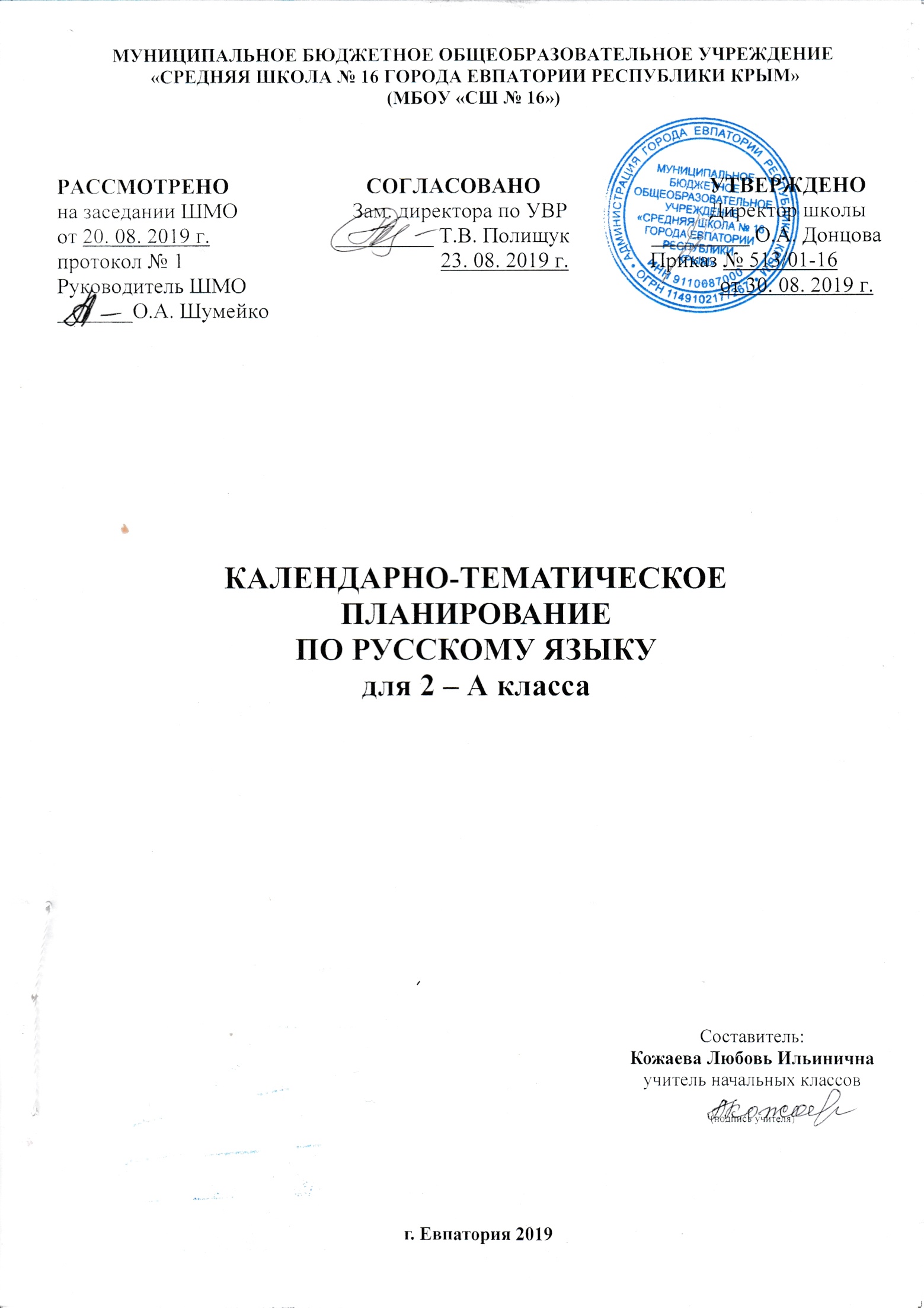 № п/п№ п/п№ п/пДатаДатаТЕМА УРОКАпланпланфактпланфактТЕМА УРОКАНаша  речь ( 3 часа)Наша  речь ( 3 часа)Наша  речь ( 3 часа)Наша  речь ( 3 часа)Наша  речь ( 3 часа)Наша  речь ( 3 часа)1102.09Речь. Виды речи.2203.09Речь устная, письменная, внутренняя. Требования к речи.3304.09Диалог и монолог. Слова с непроверяемым написанием.Текст (3 часа)Текст (3 часа)Текст (3 часа)Текст (3 часа)Текст (3 часа)Текст (3 часа)4405.09Текст. Признаки текста: целостность, связность, законченность.5506.09Тема и главная мысль текста. Заглавие. 6609.09Части текста. Р.р.№1 Составление рассказа по рисунку, данному началу и опорным словам. Предложение (11 часов)Предложение (11 часов)Предложение (11 часов)Предложение (11 часов)Предложение (11 часов)Предложение (11 часов)7710.09Предложение, его назначение  и  признаки:  законченность  мысли, связь слов в предложении.8811.09Значение предложений, различных по цели высказывания. Логическое ударение в предложении.9912.09Знаки препинания конца предложения: точка, вопросительный, восклицательный знаки.101013.09Главные члены – грамматическая основа предложения.111116.09Второстепенные члены предложения. 121217.09Подлежащее и сказуемое — главные члены предложения.131318.09Стартовая контрольная работа. Диктант.141419.09Анализ контрольной работы. Распространённые и  нераспространённые предложения.151520.09Связь слов в предложении. Повторение, обобщение, закрепление изученного. 161623.09Р.р.№2 Коллективное составление рассказа по репродукции картины      И. С. Остроухова «Золотая осень».171724.09Проверочная работа №1 по теме «Текст. Предложение». (Тест).Слова, слова, слова… (18 часов)Слова, слова, слова… (18 часов)Слова, слова, слова… (18 часов)Слова, слова, слова… (18 часов)Слова, слова, слова… (18 часов)Слова, слова, слова… (18 часов)181825.09Слово, его значение и назывная функция. 191926.09Однозначные и многозначные слова. Прямое и переносное значения слов. 202027.09Синонимы и антонимы. 212130.09Роль синонимов и антонимов в речи. 222201.10Р. р.№3 Изложение текста по данным к нему вопросам. 232302.10Однокоренные,  родственные слова. Корень слова. 242403.10Различение  родственных слов  и  синонимов,  родственных слов и слов с омонимичными корнями.252504.10Определение корня в однокоренных родственных словах. 262607.10Формирование умения выполнять логические действия с родственными словами: анализ, сравнение, обобщение. 272708.10Слог как минимальная произносительная единица. Слогообразующая роль гласных звуков. 282809.10Ударение. Словообразующая функция ударения, подвижность   русского ударения. 292910.10Ударение. Орфоэпические нормы современного русского литературного языка. 303011.10Перенос слов по слогам. Правила переноса слов.313114.10Закрепление правил переноса слов. Повторение, обобщение, закрепление изученного.323215.10Систематизация изученного о правилах переноса слов.333316.10Итоговая контрольная работа №1 за I четверть. Диктант с грамматическим заданием «Осень».343417.10Анализ контрольной работы. Повторение, обобщение, систематизация и закрепление изученного.353518.10Р.р.№4 Составление рассказа по серии сюжетных рисунков, вопросам и опорным словам.Звуки и буквы (60 часов)Звуки и буквы (60 часов)Звуки и буквы (60 часов)Звуки и буквы (60 часов)Звуки и буквы (60 часов)Звуки и буквы (60 часов)3621.10Звуки и буквы. Обозначение звуков буквами на письме. 3722.10Условные звуковые обозначения слов. Замена звука буквой и наоборот. 3823.10Русский алфавит, или Азбука. Значение алфавита. 3924.10Знание алфавита. Употребление  прописной и заглавной буквы.4025.10Использование знаний алфавита при работе со словарями.4128.10Р.р.№5 Коллективное составление рассказа по репродукции картины.4229.10Проверочная работа №2 по теме «Слово. Русский алфавит, или Азбука». (Тест).434330.10Анализ проверочной работы. Систематизация и закрепление изученного.444406.11Гласные звуки и буквы их обозначающие. Роль гласных звуков. 454507.11Гласные звуки и буквы е,  ё,  ю,  я  и  их  разные функции  в  слове.464608.11Правописание слов с безударным гласным звуком в корне. Фонетический разбор слов.474711.11Произношение и обозначение на письме ударного и безударного гласного звука в корне слова.484812.11Безударные гласные. Особенности проверяемых и проверочных слов.494913.11Р.р.№6 Работа с текстом. Запись ответов на вопросы к тексту. 505014.11Способы проверки написания буквы, обозначающей безударный гласный звук в корне слова.515115.11Упражнения в изменении формы слова и подборе однокоренных слов с ударным гласным.525218.11Отработка правописания слов с безударным гласным звуком в корне.535319.11Слова с непроверяемыми гласными в корне. 545420.11Правописание слов с непроверяемыми гласными в корне.555521.11Орфограммы: проверяемые и непроверяемые. Слова с непроверяемым написанием. 565622.11Р.р.№7 Использование в речи фразеологизмов как выразительных средств языка. Работа с деформированным текстом.575725.11Повторение и систематизация знаний о безударных гласных в корне.585826.11Контрольное списывание №1. Проверяемые и непроверяемые орфограммы безударного гласного в корне слова.595927.11Анализ контрольной работы. Правописание слов с проверяемыми и непроверяемыми гласными в корне.606028.11Закрепление изученного о правописании слов с непроверяемыми орфограммами.616129.11Р.р.№8 Коллективное составление рассказа по репродукции картины С. А. Тутунова «Зима пришла. Детство».626202.12Согласные звуки и их признаки. Смыслоразличительная роль согласных звуков в слове. 636303.12Правописание слов с непроверяемыми орфограммами согласного в корне.646404.12Контрольный словарный диктант №1. Правописание слов с непроверяемыми орфограммами согласного в корне.656505.12Р.р.№9 Восстановление деформированного текста по рисунку.666606.12Согласный звук [й’] и буква «и краткое». Фонетический разбор слов.676709.12Слова с удвоенными согласными, их правописание и произношение.686810.12Произношение и написание слов с удвоенными согласными.696911.12Р.р.№10 Коллективное составление рассказа по репродукции картины А. С. Степанова «Лоси» и по опорным словам.707012.12Обучающий проект «И в шутку и всерьёз». Создание занимательных заданий по русскому языку.717113.12Твёрдые и мягкие согласные звуки и буквы и, е, ё, ю, я, ь для их обозначения.727216.12Мягкий знак и его правописание на конце и в середине слова перед другими согласными. 737317.12Повторение и систематизация знаний о правописании слов с мягким знаком на конце и в середине перед согласным.747418.12Итоговая контрольная работа №2 за II четверть. Диктант с грамматическим заданием «Зимой».757519.12Анализ контрольных работ. Распознавание твёрдых и мягких согласных звуков и букв их обозначающих. Фонетический разбор слов.767620.12Р.р.№11 Работа с текстом: тема, заглавие. Составление ответов на вопросы к тексту. 777723.12Повторение и систематизация знаний. Обучающий проект «Пишем письмо».787824.12Правописание буквосочетаний с шипящими звуками чк,  чн,  щн,  нч, нщ, рщ, рч, чт. 797925.12Орфоэпические нормы произношения слов с буквосочетаниями чн, чт, щн чт и их правописание.808026.12Р.р.№12 Работа с текстом. Озаглавливание частей текста.818127.12Обучающий проект «Рифма». 8282Правописание буквосочетаний жи—ши, ча—ща, чу—щу. 8383Как отличить звонкие согласные от глухих?8484Р.р.№13 Работа с предложением и текстом. 8585Звонкие и глухие парные и непарные согласные звуки, обозначение их буквами. 8686Правописание слов с парным по глухости-звонкости согласным на конце слова и перед согласным и их обозначение буквой на письме. 8787Особенности проверяемых и проверочных слов для правила обозначения буквой парного по глухости-звонкости согласного звука на конце слова и перед согласным.8888Способы проверки написания парных согласных на конце слова или перед согласным в корне: изменение формы слова, подбор однокоренного слова.8989Обобщение знаний об изученных правилах правописания гласных и согласных в корне слова и их сопоставление.9090Р.р.№14 Составление поздравительной открытки; письменное изложение текста по вопросам. 9191Разделительный мягкий знак, произношение и правописание слов с ним.9292Соотношение звукового и буквенного состава слов с разделительным мягким знаком, упражнения в написании слов с ним.9393Проверочная работа №3 на тему «Гласные и согласные звуки и буквы». (Тест).9494Р.р.№15 Составление устного рассказа по серии рисунков.9595Анализ контрольной работы. Обобщение и систематизация знаний об изученных правилах письма. Части  речи (57 часов)Части  речи (57 часов)Части  речи (57 часов)Части  речи (57 часов)Части  речи (57 часов)Части  речи (57 часов)9696Части речи. Соотнесение слов-названий, вопросов, на которые они отвечают, с частями речи. 9797Имя  существительное  как  часть  речи: значение и употребление в речи. 9898Одушевлённые и неодушевлённые имена существительные. 9999Ознакомление с именами существительными, обозначающими различные предметы и явления окружающего мира.100100Собственные и нарицательные, одушевлённые и неодушевлённые имена существительные. Заглавная буква в именах собственных.101101Заглавная буква в именах собственных. Разбор имени существительного как части речи. 102102Р.р.№16 Составление устного рассказа по репродукции картины В.М.Васнецова «Богатыри».103103Изменение имён существительных по числам. Имена существительные, употребляющиеся только в одном числе. 104104Синтаксическая функция имени существительного в предложении: подлежащее или второстепенный член. 105105Обобщение знаний об имени существительном. Морфологический разбор слов.106106Р.р.№17 Подробное изложение повествовательного текста по данным вопросам.107107Систематизация и закрепление изученного об имени существительном. Морфологический разбор слов.108108Глагол как часть речи. Синтаксическая функция глагола в предложении.109109Распознавание глаголов. Синтаксическая функция глагола и существительного в предложении.110110Совершенствование навыков в распознавании глаголов.  111111Р.р.№18 Составление рассказа по репродукции картины А. К. Саврасова «Грачи прилетели».112112Изменение глагола по числами правила употребления в речи. 113113Упражнения в изменении глагола по числам. 114114Глагол. Правописание частицы не с глаголом.115115Контрольное списывание №2. Обобщение знаний о глаголе. Разбор глагола как части речи. 116116Р.р.№19 Работа с деформированным текстом.117117Текст-повествование и роль в нём глаголов. 118118Обобщение знаний о существительном и глаголе. 119119Р.р.№20 Составление  текста-повествования на предложенную тему и письменного ответа на один из вопросов к заданному тексту.120120Имя прилагательное как часть речи: значение и употребление в речи, связь с именем существительным.121121Упражнения в распознавании имён прилагательных. Синтаксическая  функция  имени  прилагательного в предложении.122122Итоговая контрольная работа №3 за III четверть. Диктант с грамматическим заданием «Весна идёт ».123123Анализ контрольной работы. Единственное и множественное число имён прилагательных.124124Изменение имён прилагательных по числам. Разбор прилагательного как части речи.125125Прилагательное и существительное. Литературные нормы употребления в речи слов кофе, мышь, фамилия, шампунь, метро и др. и их форм. 126126Текст-описание  и  роль  в  нём  имён  прилагательных. Обобщение, повторение и систематизация знаний.127127Р.р.№21 Составление текста-описания на основе личных наблюдений.128128Обобщение, повторение и систематизация знаний об изученных частях речи.129129Местоимение как  часть  речи: его значение и употребление в речи. Личные местоимения.130130Упражнения в распознавании местоимений и их синтаксическая  функция в предложении.131131Совершенствование навыков в распознавании местоимений. Синтаксическая  функция изученных частей речи в предложении. 132132Р.р.№22 Редактирование текста с повторяющимися именами существительными, работа с деформированным текстом.133133Текст-рассуждение. Структура  текста-рассуждения.134134Р.р.№23 Работа с текстом. 135135Часть речи - предлог. Роль предлогов в речи. Функция предлогов.136136Упражнения в распознавании предлогов. 137137Правописание предлогов со словами.138138Правописание предлогов с именами существительными. 139139Обобщение, повторение и систематизация знаний об изученных частях речи.140140Р.р.№24 Редактирование текста; восстановление  деформированного  повествовательного текста.141141Обучающий проект «В словари — за частями речи!»142142Обобщение, повторение и систематизация знаний об изученных частях речи.143143Повторение, обобщение изученного о частях речи.144144Систематизация и закрепление изученного о частях речи.145145Проверочная работа №4 по теме «Части речи». (Тест).146146Анализ контрольной работы. Повторение и обобщение изученного о частях речи.147147Презентация проектов. 148148Имя существительное. Морфологический разбор и синтаксическая роль в предложении.149149Глагол. Морфологический разбор и синтаксическая роль в предложении.150150Контрольный словарный диктант №2.  Систематизация знаний об изученных частях речи и орфограммах.151151Имя прилагательное. Морфологический разбор и синтаксическая роль в предложении.152152Обобщение, повторение и систематизация знаний об изученных частях речи.Повторение (18 часов)Повторение (18 часов)Повторение (18 часов)Повторение (18 часов)Повторение (18 часов)Повторение (18 часов)153153Текст. Части текста. Типы текстов. Заглавие и тема текста.154154Текст. Работа с текстом.155155Предложения, различные по цели высказывания. Знаки препинания в конце предложения.156156Главные и второстепенные члены предложения. Синтаксический разбор.157157Восстановление деформированного предложения.158158Слово. Ударение. Деление на слоги. 159159Слово. Перенос слов. Фонетический разбор слов.160160Имя существительное и прилагательное. Морфологический разбор.161161Итоговая контрольная работа №4 за IV четверть. Диктант с грамматическим заданием «Гроза».162162Местоимение. Предлог. Морфологический разбор.163163Слово. Звуки и буквы. Орфограммы корня. Фонетический разбор слов.164164Итоговая комплексная контрольная работа.165165Правописание буквосочетаний  жи—ши, ча—ща, чу—щу. 166166Правописание буквосочетаний  чк,  чн,  щн,  нч, нщ, рщ, рч, чт. 167167Правописание безударных гласных в корне слова.168168Правописание парных согласных на конце слова и перед согласными.169169Повторение и обобщение изученного о разных видах разборов.170170Систематизация и закрепление изученного за год.